Universitätsklinikum EssenHufelandstraße 5545147 EssenTel. +49 (0) 201 723-0www.uk-essen.de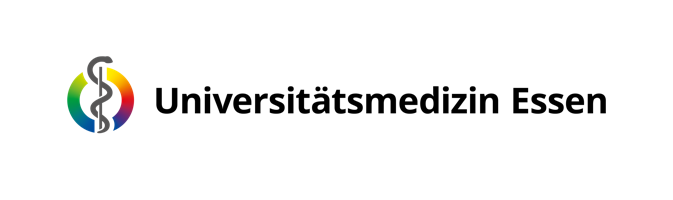 ChecklistCESS Interdisciplinary Tumor BoardPlease send all clinical imaging (in DICOM format ONLY)to the study office ASAP! (see page 2 of this document)Required documents (in German or English):Initial ITB presentation: Case Sheet completed with all pertinent clinical information and precise question via email in DOCX. format physician’s reports initial imaging   initial pathology reports radiological und nuclear medicine reports radiotherapy plan (if applicable)Subsequent ITB presentation following local therapy / relapse: OP-report post-operative pathology report  radiotherapy plan (if applicable) post-operative imagingPlease be aware:Our regularly scheduled ITBs are held weekly on Friday afternoons. The deadline for the receipt of all images and patient documentation is no later than Tuesday of that week. We kindly request that an email be sent toitb-ewing@uk-essen.de as soon as the images/documents have been uploaded.Klinik für Kinderheilkunde IIIHämatologie/Onkologie, Pulmologie Kardiologie, Rheumatologie Direktor: Prof. Dr. med. Dirk Reinhardt Büro: Stephanie Freund kinderonkologie@uk-essen.de https://kinderklinik3.uk-essen.de/ Stellvertretende Direktorin:Prof. Dr. med. Uta Dirksen Geschäftsführende Oberärztin:Prof. Dr. med. Gudrun Fleischhack 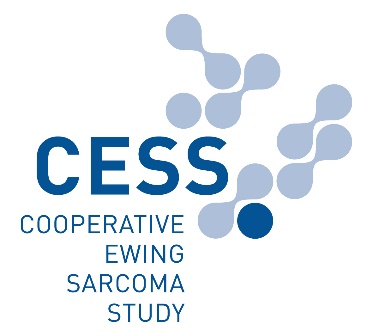 Klinik für Kinderheilkunde IIIInternationale EWING StudienzentraleSarkomzentrumWestdeutsches Tumorzentrum Studienleitung:Univ.- Prof. Dr. med. Uta DirksenTel. +49 201 723-8085Fax +49 201 723-6298itb-ewing@uk-essen.de Postanschrift:Universitätsklinikum EssenKlinik für Kinderheilkunde IIIInternationale EWING StudienzentraleMargot-von-Bonin HausHohlweg 845147 Essen